Мои права и права других людей.(организационно-деятельностная игра).Существует область личных прав, социальных норм, которыми все могут пользоваться как механизмом защиты при разрешении всевозможных межличностных конфликтов. Эти права отличаются от юридических, это – моральные права. Они даже не всегда сформулированы, оформлены, могут действовать в ограниченном пространстве, времени, круге общения.Разделитесь на группы: одна должна выдвинуть и обосновать права, вторая– обязанности учащихся в форме указания, третья – обязанности учащихся в форме запретов. Отдельным группам можно предложить поработать над формулировкой взаимных прав и обязанностей учеников и учителей, родителей и детей. Составленные группами документы могут быть обсуждены и приняты «конституционной комиссией», выбираемой из самых компетентных и авторитетных учащихся. Комиссия составит общую «Декларацию прав и обязанностей учащихся» («школьную Конституцию»).Примерное содержание «Декларации»Вы – школьники – имеете право: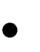 На успех, т.е. иногда ставить себя на первое место;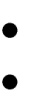 Просить о помощи и эмоциональной поддержке;Протестовать против несправедливого обращения или критики;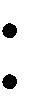 Быть независимым;На свободу совести, т.е. иметь собственное мнение и убеждения;выражать их; Совершать ошибки, менять свои решения или избирать другой образ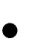 действий;Отвечать отказом на просьбу, не чувствуя за собой вины;На человеческое достоинство, т.е. не обращать внимания на советы окружающих и следовать своим собственным убеждениям;Побыть одному (ой), даже если другим хочется вашего общества; Получать то, за что платите.Вы – школьники – обязаны: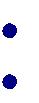 Соблюдать тишину на уроках;Посещать уроки, определенные расписанием;Здороваться с учителями вставанием;Соблюдать чистоту;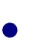 Не обижать младших;Выполнять учебные требования учителей; Соблюдать установленные нормы во внешнем виде.Но вы никогда не обязаны:Быть безупречным (ой) на 100%;Следовать за группой (выполнять то, что делает группа); Любить людей, приносящих вам вред; Делать приятное неприятным людям; Чувствовать себя виноватым за свои желания; Мириться с неприятной ситуацией;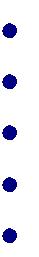 Жертвовать своим внутренним миром ради кого бы то ни было;Сохранять отношения, ставшие оскорбительными;Выполнять неразумные требования;Отдавать что-то, что на самом деле не хочется отдавать.Заявляя свои личные права, надо помнить: они есть и у всех остальных людей. Учитесь уважать личные права других так же как вы хотите, чтобы уважали ваши.Упражнение «Представление о своей личности среди законов».Самореализация в общественной жизни невозможна без соблюдения определенных норм поведения, обозначенных законом. Вам предлагается оценить (по пятибалльной системе) степень подготовки к законопослушной жизнедеятельности.Я	Знаю и соблюдаю свои праваЗнаю и соблюдаю свои обязанностиЗнаю и соблюдаю свои личностные права и обязанностиЗаконопослушныйРеализую:Право на образованиеПраво на свободу мысли и словаСитуация – проба «Убийство».сад повадился вор: он собирал урожай то с грядок, то с деревьев. Хозяин стал дежурить с охотничьем ружьем. Один раз он выстрелил в воздух – вор убежал.следующий раз он в темноте выстрелил в вора и :А) убил его;Б) сделал инвалидом;В) легко ранил.Задание: обсудите правовую основу инцидента. Какую позицию, по вашему, должен принять суд?Социально-приемлемые позиции: право собственности, минимально необходимая оборона, незаконность посягательства на жизнь человека, справедливость, ориентация на законы.Домашнее задание: найдите в словаре и запишите в тетрадь значениеслов: истец, ответчик, обвинение, иск, прокуратура, суд, нотариус.